Dragi petaši, danas ćemo ponoviti što smo ovaj tjedan naučili, a to su prilozi koji spadaju među nepromjenjive vrste riječi. Dodaju se glagolima i naučili smo razlikovati mjesne, vremenske i načinske. Ponovi tako što ćeš kliknuti na link i riješiti zadatke koji se nalaze na esferi.https://www.e-sfera.hr/dodatni-digitalni-sadrzaji/9535280d-5724-4cd5-b366-a9e77c72ab24/https://www.e-sfera.hr/dodatni-digitalni-sadrzaji/9535280d-5724-4cd5-b366-a9e77c72ab24/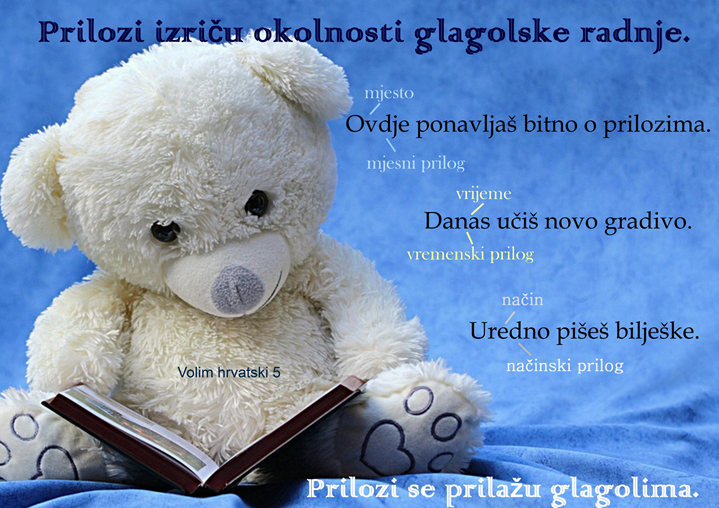 RAZUMIJEM ŠTO ČITAMSljedeći vaš zadatak je pročitati tekst u udžbeniku na 21. stranici pod nazivom “I ti možeš uspješno učiti“ te potom riješiti zadatke. Tako ćete malo vježbati čitanje s razumijevanjem i naučiti ponešto o uspješnom učenju.1. Na koji ćeš način sigurno poboljšati svoje učenje? provodeći mnogo vremena uz knjiguako učim samo iz bilježniceako jedanput ponovim lekcijudobrom organizacijom i planiranjem učenja2. U tekstu su navedena tri načina kojima možeš istaknuti bitno u lekciji koju učiš. Napiši ih na crte u obliku ključnih riječi.______________________________________________________________________________3. Kada možeš biti siguran da si naučio gradivo? Na crtu napiši rečenicu iz teksta koja odgovara na to pitanje._____________________________________________________________________4. Napravi plan učenja: među ponuđenim prijedlozima za organizaciju učenja odaberi 4 najbolja i uvrsti ih na popis. Zelenom bojom zatim podcrtaj priloge.________________________________________________________________________Koristit ću se knjigama i bilježnicama.Koristit ću se samo bilježnicom.Mnogo vremena sjedit ću uz knjigu.Učit ću aktivno i redovito.Pisat ću uredno i naglasiti bitno. Ne moram naglašavati bitno.Prisjetit ću se prethodnoga znanja.Zanemarit ću prethodno znanje.Ponovit ću naučeno više puta.Jednom ću ponoviti naučeno.Nagradit ću se nakon uspješnoga učenja. Nagradit ću se prije učenjaVeliki pozdrav od učiteljice Marije! 